Facharzt/ärztin für Hals-, Nasen- und Ohrenkrankheiten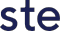 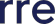 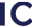 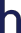 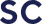 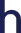 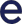 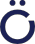 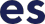 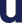 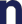 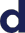 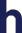 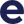 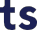 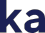 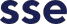 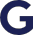 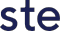 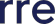 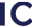 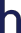 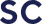 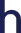 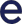 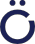 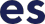 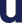 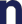 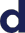 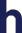 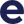 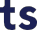 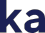 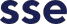 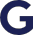 Bitte die benötigte Stückzahl im stark umrandeten Feld gut lesbar anführen.14-ÖGK-VP-I F. 118l 27.09.20192fach senden an:ÖSTERREICHISCHE GESUNDHEITSKASSEVersorgungsmanagement I Garnisonstraße 1, Postfach 3064021 LinzVertragspartnerservice pro.ordinatione@oegk.at www.gesundheitskasse.atTel. +43 5 0766-14104816Fax +43 5 0766-1466104816                                                                          für ___ Quartal ____ Jahr......................................................................................................Datum, Vertragsarztstempel und UnterschriftArtikelGrößeBest. MengeBew. MengeArtikelGrößeBest. MengeBew. MengePflaster hypoallergen	5 m DERMAPLAST sensitive4 cmPflaster hypoallergen	5 m DERMAPLAST sensitive6 cmPflaster hypoallergen	5 m DERMAPLAST sensitive8 cmPflaster standard	5 mDERMAPLAST classic4 cmPflaster standard	5 mDERMAPLAST classic6 cmPflaster standard	5 mDERMAPLAST classic8 cmHeftpflaster standard	5 m OMNIPLAST1 OP = 1 Stk.1,25 cmHeftpflaster standard	5 m OMNIPLAST1 OP = 1 Stk.2,5 cmHeftpflaster standard	5 m OMNIPLAST1 OP = 1 Stk.5 cmFixierpflaster aus Vlies	9,1 m MICROPORE1 OP = 1 Stk.1,25 cmFixierpflaster aus Vlies	9,1 m MICROPORE1 OP = 1 Stk.2,5 cmFixierpflaster aus Vlies	9,1 m MICROPORE1 OP = 1 Stk.5 cmInjektionspflasterDERMAPLAST	1 OP = 250 Stk.16 x40 mmInjektionspflasterDERMAPLAST	1 OP = 250 Stk.16 x40 mmMullbinden unelastisch	4 m HARTMANN lose1 OP = 20 Stk.6 cmMullbinden unelastisch	4 m HARTMANN lose1 OP = 20 Stk.8 cmMullbinden unelastisch	4 m HARTMANN lose1 OP = 20 Stk.10 cmMullbinden unelastisch	4 m HARTMANN lose1 OP = 20 Stk.12 cmMulltupfer steril – BW1 OP = 100 Stk.6x6 cmMulltupfer steril – BW1 OP = 100 Stk.8x8 cmMulltupfer steril – BW1 OP = 100 Stk.10x10cmMulltupfer steril – BW1 OP = 100 Stk.12x12cmStieltupfer unsteril	1 OP = 1000 Stk.1 OP = 50 Stk.kleinStieltupfer unsteril	1 OP = 1000 Stk.1 OP = 50 Stk.großPUR-Zellin/Zellstofftupfer  1 OP = 1 Rolle4x5 cmVerbandmull – BW	1 OP = 15 Stk.steril	1 OP = 12 Stk.¼=0,2m2Verbandmull – BW	1 OP = 15 Stk.steril	1 OP = 12 Stk.½=0,4m2Verbandzellstoff Pehazell ungebleicht5 kgVerbandwatte HARTMANN Watte 1 OP = 1 Stk.100 gVerbandwatte HARTMANN Watte 1 OP = 1 Stk.400 gResorbierbarer blutstillender VerbandTABOTAMP	1 OP = 10 Stk.5 x1,25 cmResorbierbarer blutstillender VerbandTABOTAMP	1 OP = 10 Stk.5 x1,25 cmTamponadebinde mit Jodoform	5 m OPRACLAIN1 OP = 1 Stk.1 cmTamponadebinde mit Jodoform	5 m OPRACLAIN1 OP = 1 Stk.2 cmTamponadebinde mit Jodoform	5 m OPRACLAIN1 OP = 1 Stk.5 cmTamponadebinde ohne Jodoform	5 m GAZIN steril1 OP = 1 Stk.1 cmTamponadebinde ohne Jodoform	5 m GAZIN steril1 OP = 1 Stk.2 cmTamponadebinde ohne Jodoform	5 m GAZIN steril1 OP = 1 Stk.5 cmHolzspateln	1 OP = 100 Stk.